РОССИЙСКАЯ ФЕДЕРАЦИЯБЕЛГОРОДСКАЯ ОБЛАСТЬ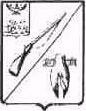 ОБЩЕСТВЕННАЯ ПАЛАТАСТАРООСКОЛЬСКОГО ГОРОДСКОГО ОКРУГАII СОЗЫВАПятое пленарное заседаниеРЕШЕНИЕ23 декабря 2015 г.									№44Об утверждении плана работы Общественной палаты Старооскольского городского округа II созыва на 2016 годВ соответствии с п.IV Регламента Общественной палаты Старооскольского городского округа, Общественная палатаРЕШИЛА:1. Утвердить план работы Общественной палаты Старооскольского городского округа II созыва на 2016 года (прилагается).2. Разместить план работы Общественной палаты Старооскольского городского округа II созыва на 2016 год на официальном сайте Общественной палаты (www.op4725.ru) в сети Интернет.Председатель Общественной палатыСтарооскольского городского округа				В.М.РассоловСекретарь Общественной палатыСтарооскольского городского округа				В.Н. КолотилкинУтвержден решением Общественной палаты Старооскольского городского округа от 23 декабря 2015 года №ПЛАН РАБОТЫОбщественной палаты Старооскольского городского округа II созывана 2016 год№п/пМероприятияСрокпроведенияОтветственныелицаI.Пленарные заседания Общественной палатысогласноРегламентаРассолов В.М.Колотилкин В.Н.I квартал 2016 годаI квартал 2016 годаI квартал 2016 годаI квартал 2016 года1.2.Провести общественный контроль о качестве подготовки водителей в автошколах города, состоянии аварийности на автодорогах и принятии мер по их сокращению.О развитии предпринимательства в Старооскольском городском округе.25.02.2016 Самойлов С.А.Лукьянцев В.Б.II квартал 2016 годаII квартал 2016 годаII квартал 2016 годаII квартал 2016 года1.2.О качестве оказания услуг по организации летнего детского отдыха на территории Старооскольского городского округа.Патриотическое и духовно нравственное воспитание подрастающего поколения в Старооскольском городском округе.26.05.2016Беликова Т.П.Шкурихин С.А.III квартал 2016 годаIII квартал 2016 годаIII квартал 2016 годаIII квартал 2016 года1.2.О состоянии и мерах по улучшению экологии на предприятиях Старооскольского городского округа О работе учреждений здравоохранения и защите материнства и детства на территории Старооскольского городского округа.22.09.2016Емельяненко А.И Беликова Т.П.IV квартал 2016 годаIV квартал 2016 годаIV квартал 2016 годаIV квартал 2016 года1.2.Провести общественный контроль по выполнению программы капитального ремонта жилых домов на территории Старооскольского городского округа.О состоянии социальное обслуживание ветеранов войны и труда.22.12.2016Лукьянцев В.Б.Шкурихин С.А.II.Организационные мероприятия Общественной палатыОрганизационные мероприятия Общественной палатыОрганизационные мероприятия Общественной палаты1.Независимая оценка работы государственных и муниципальных учреждений, оказывающих социальные услугиежеквартальноБарыбина Л.В.2.Участие членов Общественной палаты в работе Совета депутатов Старооскольского городского округа второго созыва, комиссий при главе администрации округа, публичных слушаниях, проводимых в округе. СоветаОбщественнойпалаты3.Проведение заседаний постоянных комиссий Общественной палаты.по планупредседателикомиссий Общественной палаты4.Обеспечение методическими и информационными материалами членов Общественной палаты по вопросам участия граждан в решении вопросов местного значения.постоянноКолотилкин В.Н6.Размещение на сайте Общественной палаты Старооскольского городского округа в сети Интернет информации о деятельности Общественной палаты.постоянноШкурихин С.А.7.Участие членов палаты в проведении городских мероприятий.постояннопредседатели комиссий Общественной палаты8.Участие в акциях по благоустройству городских и сельских территорий округа.постоянновсе члены Общественной палаты9.Приём граждан.согласноутвержденного графикасогласноутвержденногографика10.Организация проведения общественной экспертизы и контроля проектов нормативных правовых актов.постояннопредседатели комиссий Общественной палаты11.Взаимодействие и сотрудничество со средствами массовой информации.постоянноКолотилкин В.Н12.Работа с обращениями граждан.постоянносогласноутвержденногографика